Lesson 5:  Independent Practice:  Try to work the following problems.  Be sure to pay close attention to the details of the problems and what you may be asked to calculate.  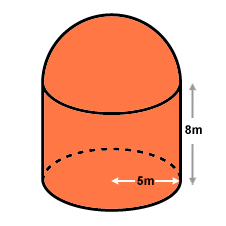  Find the volume and surface area of the figure. 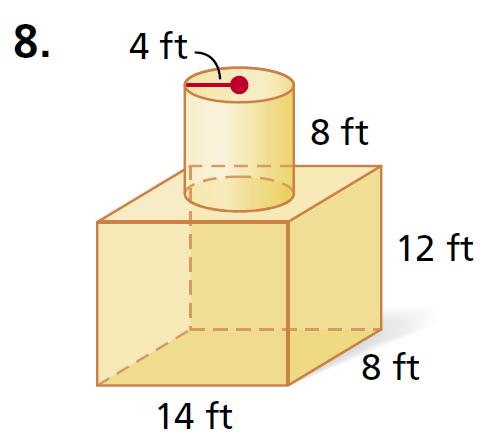 Find the volume and surface area of the figure.   If you were to fill this figure with sand, how many cubic inches of sand would it hold? How many square inches of paper would be used to cover the surface? A farmer wants to build a grain bin similar to the picture.  How much metal will be required to build the grain bin?  How much grain will it hold?  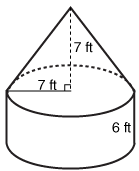 